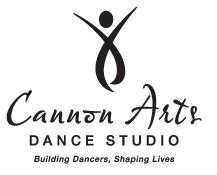 Dancewear Order FormStudio information:Cannon Arts Dance Studio119 W. Main StWoodbury, TN 37190615-563-9122cannondance@dtccom.netwww.cannonartsdance.comCannon Arts Dance Studio119 W. Main StWoodbury, TN 37190615-563-9122cannondance@dtccom.netwww.cannonartsdance.comCannon Arts Dance Studio119 W. Main StWoodbury, TN 37190615-563-9122cannondance@dtccom.netwww.cannonartsdance.comCannon Arts Dance Studio119 W. Main StWoodbury, TN 37190615-563-9122cannondance@dtccom.netwww.cannonartsdance.comStudent information:Class information:Name:Parents Name:Phone:DayTimeName:Parents Name:Phone:DayTimeName:Parents Name:Phone:DayTimeName:Parents Name:Phone:DayTimeStyle #Style NameSizePriceQuantityTotal PriceOrdering information:Subtotal:Tax:Shipping:Miscellaneous:Total Amount Due: